Anmeldung am lokalen Computer in der Schule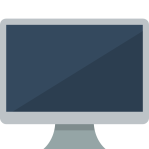 Anmeldung bei Office 365www.office.com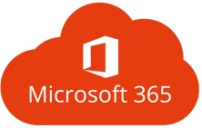 